Всё начинается с раннего детства. Именно родители рассказывают детям истории на ночь и отвечают на многочисленные "почему". Ранний возраст - благодатное время для того, чтобы развить в своём ребёнке любовь к чтению.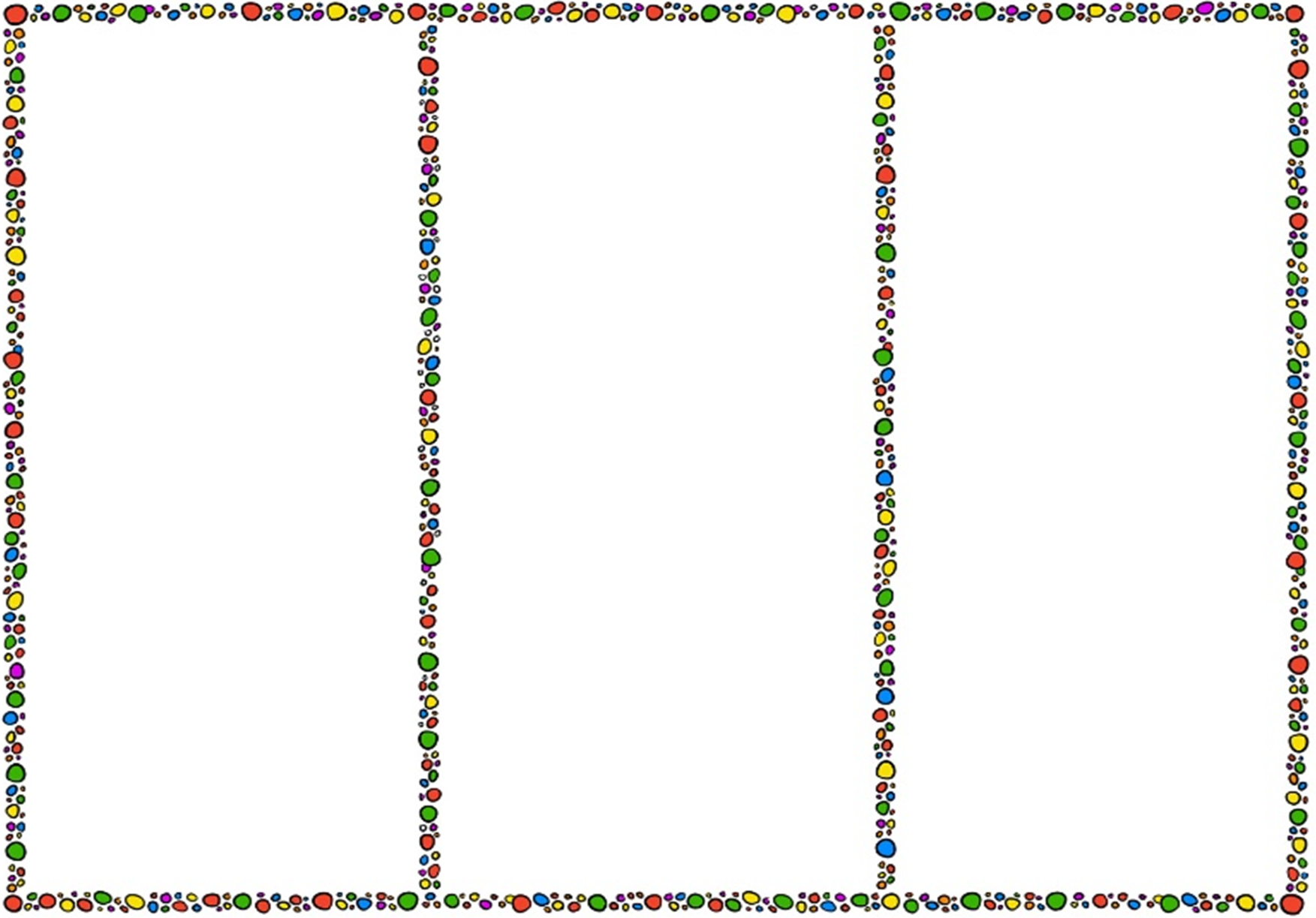 Как читать?Превратите чтение в приятный малышу ритуал. Например, делайте это перед сном – всегда в одно и то же время. Приучайте детей слушать народные песенки, сказки, авторские произведения.Сопровождать чтение показом игрушек, картинок, персонажей настольного театра и других средств наглядности, а также учить слушать художественное произведение без наглядного сопровождения.Поощрять попытки прочесть стихотворный текст целиком с помощью взрослого.
Не ленитесь читать одно и то же по многу раз, если об этом просит ваш маленький консерватор. Используйте любовь детей к повторениям, чтобы учить стихи и истории наизусть. 
Приобщать детей к рассматриванию рисунков в книгах, побуждать их называть знакомые предметы, показывать их.Что покупать?Книжки с крупными и очень простыми, соответствующими тексту иллюстрациями. Ищите книги, позволяющие ребенку делать что-то самостоятельно, – наклеивать стикеры, раскрашивать картинки.Отдавайте предпочтение прочным и недорогим изданиям, время для чтения раритетных книг наступит позже.Примерный перечень литературы для чтения и рассказывания детям по программе воспитания и обучения в детском саду под редакцией М. А. Васильевой, В. В. Гербовой, Т. С. Комаровой.РУССКИЙ  ФОЛЬКЛОРПЕСЕНКИ,  ПОТЕШКИ:«Наши  уточки  с  утра…»«Пошел  котик  на  Торжок…»«Заяц  Егорка…»«Наша  Маша маленька…"«Чики,  чики,  кички…"«Ой  ду-ду,  ду-  ду,  ду-ду!  Сидит  ворон  на  дубу»«Из-за  леса,  из-за  гор…"«Бежала  лесочкам  лиса  к  кузовочком…»«Огуречик,  огуречик…»«Солнышко,  ведрышко…»«Пошел  кот  под  мосток...»"У  Аленки  в  гостях"«Привяжу  я  козлика…»«Как  у  нашего  кота…»«Кисонька-Мурысонька…»«Сорока-белобока»«Идет  коза  рогатая»«Ладушки»«Водичка-водичка"«Наша  Маша»«Дедушка  Ежок»«Котик  серенький»СКАЗКИ:«Козлятки  и  волк»,  обр.  К.  Ушинского,«Теремок»,  обр.  М.  Булатова,"Маша  и  медведь",  обр.М.Булатова.«Заюшкина  избушка»«Курочка  Ряба»«Репка»«Теремок» обр.М.Булатова.ФОЛЬКЛОР  НАРОДОВ  МИРА«Три  веселых  братца»,  пер.  с  нем.  Л.  Яхнина;«Бу-бу,  я  рогатый»,  лит.,  обр.  Ю.  Григорьева;«Котауси  иМауси»;  англ.,  обр.  К.  Чуковского;«Ой  тызаюшка-  пострел…»;  пер.  с  молд.  И.  Токмаковой;«Ты,  собачка,  не  лай…»,  пер.  с  молд.  И.  Токмаковой;«Разговоры»,  чуваш.,  пер.  Л.  Яхнина;«Снегирек»,  пер.с  нем.  В.  Викторова;«Сапожник»,  польск.,  обр.  Б.  Заходера.«Горкой,  горкой...»  (белорусок.);Едем,  едем  на  лошадке  (шведск.);Курица  (англ.);Ласковые  песенки  (азерб.);«Ой,  в  зеленом  бору...»  (укр.);Ой,  как  весело  (эст.);Рыбки  (франц.);Соловей-соловушка  (лат.);Топ,  топ  (польск.);Я  козочка  (лит.).Горшок  каши  (нем.);Как  лисичка  бычка  обидела  (эск.);Крошка  Малышка  (шотл.);Упрямые  козы  (узб.).РУССКАЯ  ЛИТЕРАТУРА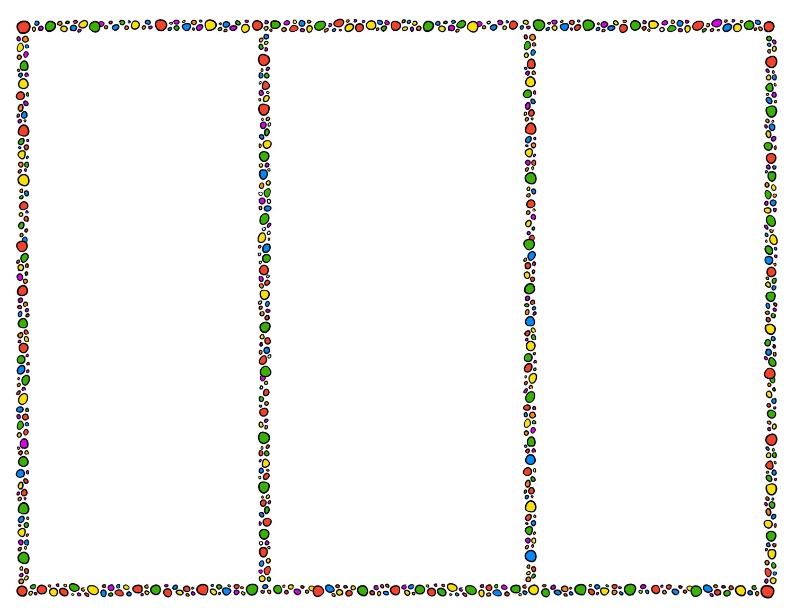 ПОЭЗИЯ:А.  Барто.  (из  цикла  «Игрушки»)  «Мишка»,  «Грузовик»,  «Кто  как  кричит»,  "Слон",  "Лошадка",  "Кораблик",  "Девочка-ревушка";В.  Берестов.  «Больная  кукла»;  «Котенок»;  "Мишка,  мишка,  лежебока",  "Искалочка"Г.  Лагздынь.  «Петушок»;С.  Маршак.  «Сказка  о  глупом  мышонке»;Э.  Мошковская.  «Приказ»  (в  сокр.);Н.  Пикулева.  «Лисий  хвостик»;  «Надувала  кошка  шар…»;К.  Чуковский.  «Федотка»;  "Путаница"Н.  Саконская.  «Где  мой  пальчик?».А.Пушкин  "Ветер  по  морю  гуляет"  (из  "Сказки  о  царе  Салтае");М.Лермонтов  "Спи,  младенец"  (из  стихотворения  "Казачья  колыбельная");А.Введенский  "Мышка";  "Песнь  машиниста"А.Плещеев  "Сельская  песня";Г.Сапгир  "Кошка"Е.Благинина  "С  добрым  утром",  "Аленушка",  "Дождик"С.  Маршак  "Детки  в  клетке",  "Сказка  о  глупом  мышонке"Ю.Мориц  "Страшилище",  "Цветок",  "Очень  задумчивый  день"И.Токмакова  "А  на  горке  снег,  снег",  "Глубоко  ли,  мелко",  "На  машине  ехали"С.Федорченко  "Мышка  девочки  боится"ПРОЗА:Л.  Толстой.  «Спала  кошка  на  крыше…»,  «Был  у  Пети  и  Миши  конь…»;«Три  медведя»;В.  Сутеев.  «Кто  сказал  "мяу"»;  "Цыпленок  и  утенок",  "Три  котенка"В.Бианки  "Лис  и  мышонок";Г.Балл  "Желтячок";Н.Павлова  "Земляничка".Е.Чарушин  "  Кошка",  "Курочка",  "Как  Томка  научился  плавать"К.Ушинский  "Васька".  "Два  козлика"ЗАРУБЕЖНАЯ  ЛИТЕРАТУРАС.  Капутикян.  «Все  спят»,  «Маша  обедает»,  пер.  с  арм.  Т.  Спендиаровой";П.  Воронько.  «Обновки»,  пер.с  укр.  С.  Маршака;Д.  Биссет.  «Га-га-га!»  пер.  с  англ.  Н.  Шерешевской;Ч.  Янчарский.  «В  магазине  игрушек»,  «Друзья»  (из  книги  «Приключения  Мишки  Ушастика»),  пер.  с  польск.  В.  Приходько.Д.Хармс  "Веселые  чижи",  "Веселый  старичок",  "Удивительная  кошка"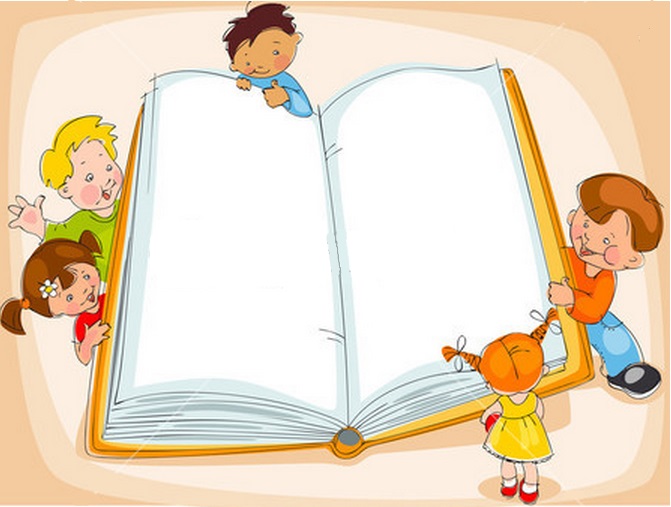 Растимчитателя!Малыш растет, а это значит, что каждый день его ждет всё больше новых впечатлений, он активно познаёт мир и совершает множество открытий. Получает всё больше разнообразной информации, необходимой ему для дальнейшего правильного физического, психического и умственного развития. Новые знания дети получают от окружающих их людей, в первую очередь от родителей, а также из книг.